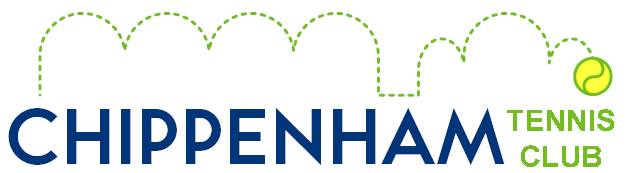 Nominations for Committee membership for 2018/19The nomination period is closed. The AGM is in the bowls club at 7.30pm on Wednesday 17th October 2018.  	   PostIncumbentNominatedFor 2018/19Proposed bySeconded by   Officers         ChairmanHelen StuckeyHelen StuckeyMike RobertsJohn O’MearaSecretaryJune RowsonJune RowsonHelen StuckeyLinda OpieTreasurerNathan BrownJake WilliamsHelen StuckeyLinda Opie   Team CaptainsMen’s                              John O’ MearaJohn O’MearaHelen StuckeyLinda OpieLadies  Sue Pulleyblank Sue PulleyblankHelen StuckeyLinda OpieMixed  Mike RobertsMike RobertsHelen StuckeyLinda Opie   Other PositionsHead CoachJohn O’Meara(ex-officio)---------------------------------------Welfare OfficerLinda OpieLinda OpieHelen StuckeyJohn O’Meara League repJohn O’MearaJohn O’MearaHelen StuckeyLinda Opie Member Linda RobertsLinda RobertsHelen StuckeyLinda OpieMemberLinda OpieCharles GordonHelen Stuckey  MemberAndrew SmithAndrew SmithHelen StuckeyLinda Opie  MemberChad EvansChad EvansHelen StuckeyLinda Opie  MemberJames BrownJames BrownHelen StuckeyLinda Opie.